 11th Grade Johnson/Reagan InquirySupporting Question 1Supporting Question 2Supporting Question 3Supporting Question 4What were Lyndon Johnson’s and Ronald Reagan’s visions for the American Economy?What policies did Johnson and Reagan advance in order to foster economic opportunity? Did Johnson’s economic policies foster economic opportunity?Did Reagan’s economic policies foster economic opportunity?Formative Performance TaskFormative Performance TaskFormative Performance TaskFormative Performance TaskCreate a graphic organizer that compares and contrasts Johnson’s and Reagan’s visions for the economy. Develop the graphic organizer to include economic policies advocated by Johnson and Reagan. Participate in a Structured Academic Controversy about the short- and long-term impact of Johnson’s economic policies on economic opportunity. Participate in a Structured Academic Controversy about the short- and long-term impact of Reagan’s economic policies on economic opportunity. Integration of Inquiry Process and SkillsIntegration of Inquiry Process and SkillsIntegration of Inquiry Process and SkillsIntegration of Inquiry Process and SkillsSupporting Question 1Supporting Question 2Supporting Question 3Supporting Question 4Connect: Uses multiple sources to acquire background knowledge and brainstorms ideas for further inquiry by watching Johnson’s and Reagan’s presidential campaign commercials.Connect:  Connect: Explores problems or questions for which there are multiple answers or no “best” answer about whether Johnson’s economic policies fostered economic opportunity.Graphic Organizer:Connect#27Connect: Explores problems or questions for which there are multiple answers or no “best” answer about whether Reagan’s economic policies fostered economic opportunity.Graphic Organizer: Connect#27Wonder: Determines the kind of information needed to investigate the complexities of the topic and whether different points of view will be important. Wonder: Focuses the purpose of the research by formulating specific questions to be answered about what Johnson and Reagan’s policies did to foster economic opportunity. Wonder: Refines questions to provide a framework for the inquiry and to fulfill the purpose of the research about whether Johnson’s economic policies fostered economic opportunity.Graphic Organizer: Wonder#19 and Wonder#20Wonder: Refines questions to provide a framework for the inquiry and to fulfill the purpose of the research about about whether Reagan’s economic policies fostered economic opportunity.Graphic Organizer: Wonder#19 and Wonder#20Investigate: Seeks and uses many different sources in a variety of formats to obtain balanced and complex information and to fill information needs effectively by reading Johnson’s “Great Society” speech and Reagan’s first inaugural address and conducting further research on their economic visions.Investigate: Evaluates, paraphrases, summarizes, and interprets information that answers research questions and gives an accurate picture of the research topic while reading descriptions of selected economic policies. Investigate: Pursues a balanced perspective by evaluating information based on authority, accuracy, point of view, and reliability while researching modern political interpretations of Johnson’s policies from liberal and conservative perspectives.Graphic Organizer: Investigate#104Investigate: Pursues a balanced perspective by evaluating information based on authority, accuracy, point of view, and reliability while researching modern political interpretations of Reagan’s policies from liberal and conservative perspectives.Graphic Organizer:Investigate#104C3 ResourcesConstruct: Creates a graphic organizer that compares and contrasts Johnson’s and Reagan’s visions for the economy.Construct: Develops the graphic organizer to include economic policies advocated by Johnson and Reagan.Construct: Presents different perspectives with evidence for each.Graphic Organizer: Construct#44, Construct#45 and Construct#46Construct: Presents different perspectives with evidence for each.Graphic Organizer: Construct#44, Construct#45 and Construct#46Express: Express: Express: Participates in a Structured Academic Controversy about the short- and long-term impact of Johnson’s economic policies on economic opportunity.Express: Participates in a Structured Academic Controversy about the short- and long-term impact of Reagan’s economic policies on economic opportunity.Reflect: Reflect: Reflect: Identifies own strengths and sets goals for improvement.Graphic Organizer: Reflect: Identifies own strengths and sets goals for improvement.Graphic Organizer: Reflect#20 and Reflect#21Summative Performance Task: Argument: How should the president create economic opportunity? Construct an argument (e.g., detailed outline, poster, or essay) that addresses the compelling question using specific claims and relevant evidence from historical sources while acknowledging competing views. Extension: Write a letter to the current president advocating for or against an action the president claims will foster economic opportunity.Summative Performance Task: Argument: How should the president create economic opportunity? Construct an argument (e.g., detailed outline, poster, or essay) that addresses the compelling question using specific claims and relevant evidence from historical sources while acknowledging competing views. Extension: Write a letter to the current president advocating for or against an action the president claims will foster economic opportunity.Summative Performance Task: Argument: How should the president create economic opportunity? Construct an argument (e.g., detailed outline, poster, or essay) that addresses the compelling question using specific claims and relevant evidence from historical sources while acknowledging competing views. Extension: Write a letter to the current president advocating for or against an action the president claims will foster economic opportunity.Summative Performance Task: Argument: How should the president create economic opportunity? Construct an argument (e.g., detailed outline, poster, or essay) that addresses the compelling question using specific claims and relevant evidence from historical sources while acknowledging competing views. Extension: Write a letter to the current president advocating for or against an action the president claims will foster economic opportunity.How Should the President Foster Economic Opportunity?How Should the President Foster Economic Opportunity?Staging the Question: View and discuss economic-themed campaign commercials from the 1964 and 1980 presidential campaigns provided by the Museum of the Moving Image’s Living Room Candidate resources.Staging the Question: View and discuss economic-themed campaign commercials from the 1964 and 1980 presidential campaigns provided by the Museum of the Moving Image’s Living Room Candidate resources.Social Studies Practices Gathering, Using, and Interpreting Evidence   Comparison and Contextualization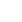 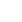 